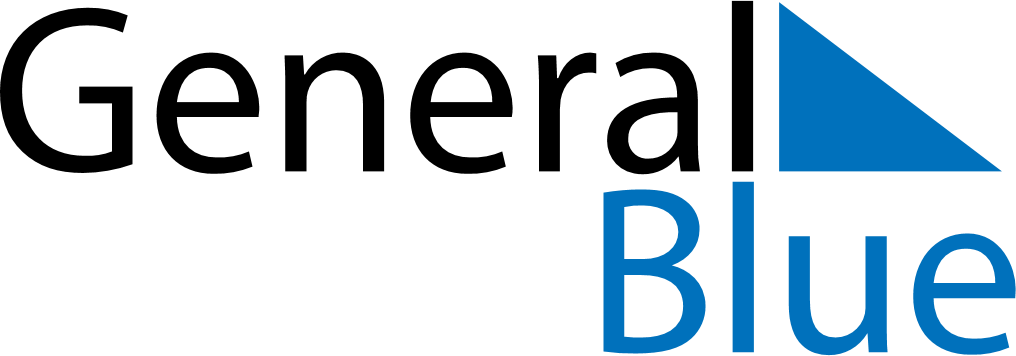 September 2053September 2053September 2053September 2053September 2053SundayMondayTuesdayWednesdayThursdayFridaySaturday123456789101112131415161718192021222324252627282930